               Права и обязанности несовершеннолетних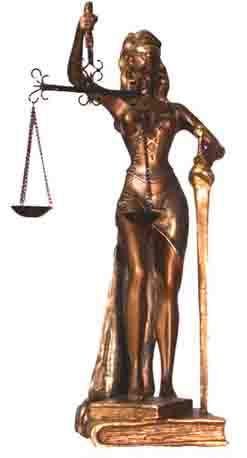        С рождения ребенок имеет права: на имя;жить и воспитываться в семье, насколько возможно;знать родителей и жить вместе с ними (если это не противоречит интересам ребенка);на заботу и воспитание родителями (или лицами, их заменяющими);на всестороннее развитие и уважение человеческого достоинства;выражать свое мнение при решении в семье любого вопроса, затрагивающего его интересы;на защиту своих прав и законных интересов родителями (лицами, их заменяющими), органами опеки и попечительства, прокурором и судом;на гражданство;иметь на праве собственности имущество (полученное в дар или в наследство, а также приобретенное на средства ребенка);на самостоятельное обращение в орган опеки и попечительства за защитой своих прав.      обязанности: слушаться родителей и лиц, их заменяющих, принимать их заботу и воспитание, за исключением случаев пренебрежительного, жестокого, грубого, унижающего человеческое достоинство обращения, оскорбления или эксплуатации; соблюдать правила поведения, установленные в воспитательных и образовательных учреждениях (школе, детском центре творчества), дома и в общественных местах (библиотеке, театре, кино).      несет ответственность: перед родителями и лицами, их заменяющими, воспитателями и преподавателями;перед своей совестью.      С 6 лет добавляются права: совершать мелкие бытовые сделки (покупать тетради, ручки, хлеб);совершать сделки, направленные на безвозмездное получение выгоды, не требующие нотариального удостоверения или государственной регистрации, получать подарки незначительной стоимости (игрушки, книжки, одежду); совершать сделки по распоряжению средствами, предоставленными родителями или другими людьми, с согласия родителей (небольшие суммы денег на «карманные расходы»);получать основное общее образование.     обязанности: соблюдать правила внутреннего распорядка и дисциплину учебного заведения.     ответственность: перед преподавателями, администрацией учебного заведения за совершение общественно опасных действий, бродяжничество, уклонение от учебы, пьянство, вплоть до направления комиссией по делам несовершеннолетних в специальное лечебно-воспитательное учреждение.        С 8 лет добавляются права: на участие в детском общественном объединении (натуралисты, активисты).      обязанности: соблюдать устав, правила детского общественного объединения.      ответственность: перед детским общественным объединением и его участниками.      С 10 лет добавляются права: на учет своего мнения при решении в семье любого вопроса;быть заслушанным в ходе любого судебного или административного разбирательства;давать согласие на изменение своего имени и фамилии, на восстановление родителя в родительских правах, на усыновление или передачу в приемную семью.       С 11 лет добавляется ответственность: помещение в специальное воспитательное учреждение для детей и подростков (спецшкола, специнтернат и т.п.) в случае совершения опасных действий или злостного и систематического нарушения правил общественного поведения.       С 14 лет добавляются права: самостоятельно обращаться в суд за защитой своих прав;требовать отмены усыновления;давать согласие на изменение своего гражданства;требовать установления отцовства в отношении своего ребенка в судебном порядке;работать в свободное от учебы время (например, во время каникул) с согласия одного из родителей, не более 4 часов в день с легкими условиями труда заключать любые сделки с согласия родителей, лиц их заменяющих;самостоятельно распоряжаться своим заработком, стипендией, иными доходами;самостоятельно осуществлять права автора произведения науки, литературы или искусства, изобретения или другого результата своей интеллектуальной деятельности;вносить вклады в банки и распоряжаться ими;управлять велосипедом при движении по дорогам, учиться вождению мотоцикла;участвовать в молодежном общественном объединении. обязанности: выполнять трудовые соответствия с условиями контракта, правилами трудового распорядка и трудовым законодательством;соблюдать устав, правила молодежного общественного объединения.      ответственность: исключение из школы за совершение правонарушений, в том числе грубые и неоднократные нарушения устава школы;самостоятельная имущественная ответственность по заключенным сделкам;возмещение причиненного вреда (например, стоимость разбитого окна);ответственность за нарушение трудовой дисциплины;уголовная ответственность за совершение убийства, умышленного причинения тяжкого и средней тяжести вреда здоровью, изнасилование, кражу, грабеж, разбой и др.)      С 15 лет добавляются права: работать с согласия профсоюза, не более 24 часов в неделю на льготных условиях, предусмотренных трудовым законодательством.      С 16 лет добавляются права: вступить в брак при наличии уважительных причин (например: беременность или болезнь) с разрешения органа местного самоуправления (администрация города, района);работать не более 36 часов в неделю на льготных условиях, предусмотренных трудовым законодательством;быть членом кооператива;управлять мопедом при движении по дорогам;учиться вождению автомобиля;быть признанным полностью дееспособным (получить все права 18-летнего) по решению органа опеки и попечительства (с согласия родителей) или суда (в случае работы по трудовому договору или занятия предпринимательской деятельностью с согласия родителей).      ответственность: за административные правонарушения в порядке, установленном законодательством;ответственность за совершение всех видов преступлений.      С 17 лет добавляется обязанность: встать на воинский учет (пройти комиссию в военкомате и получить приписное свидетельство).       С 18 лет наступает совершеннолетие, т.е. человек имеет все права и обязанности, а также несет полную ответственность за свои действия.      Дальнейшее ограничение прав по возрасту связано с заниманием ответственных государственных должностей: так, стать депутатом государственной думы человек может с 21 года, судьей федерального районного суда – с 25 лет, президентом Российской Федерации – с 35 лет.       Если человек достойно и с пониманием выполняет свои обязанности, пользуется своими правами разумно и добросовестно, с добрыми намерениями и уважением к чужим правам, он может рассчитывать на такое же правомерное ответственное поведение других людей. Подготовил:                                                                                                                                                        социальный педагог стационарного отделения                                                                                                            Наталья Петровна Иванникова